              Aprobat in  CA din 29.01.2014                                                                                                                                                                ANEXA 4CENTRALIZAREA DISCIPLINELOR OPŢIONALELA NIVELUL UNITĂŢII ŞCOLAREPentru anul şcolar 2015-2016Tabel centralizator cu situaţia disciplinelor opţionale:Tipuri de CDŞ din unitatea de învăţământ	Director,                                                                                                                                           Responsabil Comisie pentru curriculum,                      Prof. Avramescu Simona                                                                                                                                        Prof. Avramescu Simona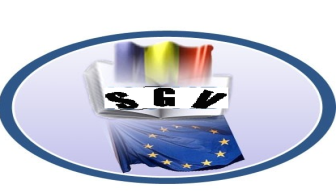 MINISTERUL EDUCAŢIEI  ȘI  CERCETĂRII ȘTIINȚIFICEINSPECTORATUL ŞCOLAR AL JUDEŢULUI HUNEDOARAŞCOALA GIMNAZIALĂ VEŢELVeţel,Str.Primăverii, Nr. 132,Tel/fax: 0254 237721e-mail: scoalavetel@yahoo.com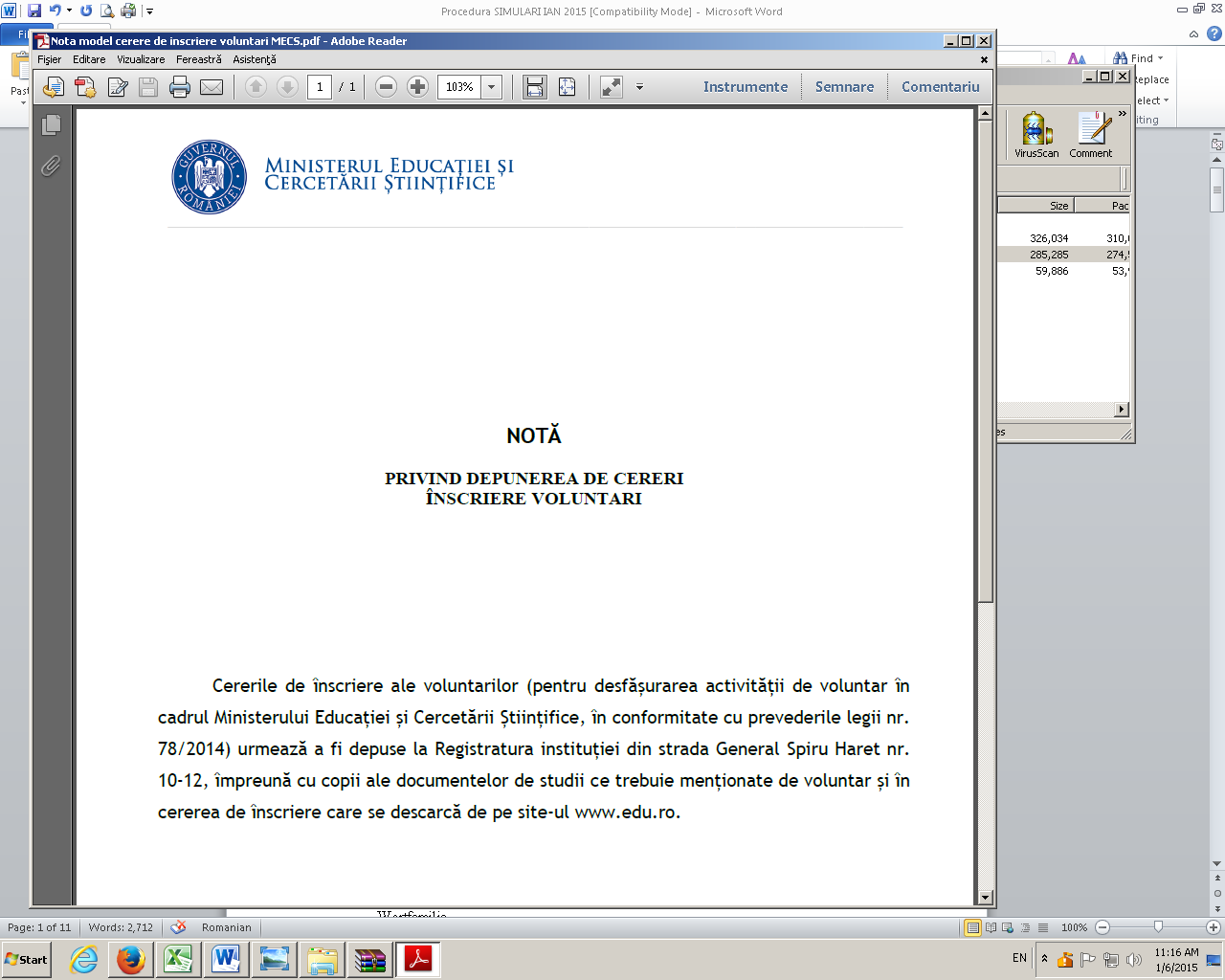 Nr . 152/30.01.2015Nr . 152/30.01.2015Nr . 152/30.01.2015Nr. crt.Nivelul de studiuDenumirea opţionaluluiCadrul didactic propunătorClasaProgramăavizată MEN/ISJPlanificare avizată şef catedră/director1.PreșcolarEducație pentru sănătate -„Singurel mă îngrijesc”Bălașa MariaGrupa  mixtăISJDa2. PreșcolarLiteratură, dramă și creație literarăOrz CorneliaGrupa  mixtăISJDa3.PreșcolarLiteratură, dramă și creație literarăMureșan AngelicaGrupa  mixtăISJDa4.PrimarMatematica distractivăSchveifel Horiaa III-aISJDa5.PrimarMatematica distractivăSchveifel Horiaa IV-aISJDa6.PrimarJocul cuvintelorBlăjan Corinaa IV-aISJDa7.PrimarMatematica distractivăPânzaru Florina IV-aISJDa8.GimnazialMatematica distractivăRad Aureliana V-aISJDa9.GimnazialPrietenul meu calculatorulAvramescu Simonaa V-aISJDa10.GimnazialFolclor literar românescJosan Paulaa VI-aISJDa11.GimnazialPrietenul meu calculatorulAvramescu Simonaa VI-aISJDa12.GimnazialPrietenul meu calculatorulAvramescu Simonaa VII-aISJDa13.GimnazialLiteratură, teatru filmJosan Paulaa VII-aISJDa14.GimnazialPrietenul meu calculatorulAvramescu Simonaa VIII-aISJDa15.GimnazialSinteze MatematiceRad Aureliana VIII-aISJDaNr. crt.ClasaTipul de CDS/Disciplina/Numele complet al opţionaluluiCadrul didacticCadrul didacticNr. de ore în trunchiul comunNr. total de oreNr. crt.ClasaTipul de CDS/Disciplina/Numele complet al opţionaluluiNume prenumeSpecialitateNr. de ore în trunchiul comunNr. total de ore1.Grupa  mixtăOpționalEducație pentru sănătate -Singurel mă îngrijescBălașa MariaEducatoare-12.Grupa  mixtăOpționalLiteratură, dramă și creație literarăOrz CorneliaEducatoare-13.Grupa  mixtăOpționalLiteratură, dramă și creație literarăMureșan AngelicaEducatoare-14.a III-aOpționalMatematica distractivăSchveifel HoriaInvățător-15.a IV-aOpționalMatematica distractivăSchveifel HoriaInvățător-16.a IV-aOpționalJocul cuvintelorBlăjan CorinaInvățător-17.a IV-aOpționalMatematica distractivăPânzaru FlorinProfesor învățământ primar-18.a V-aOpționalMatematica distractivăRad AurelianMatematică-19.a V-aOpționalPrietenul meu calculatorulAvramescu SimonaInformatică-110.a VI-aOpționalFolclor literar românescJosan PaulaLimba și literatura română-111.a VI-aOpționalPrietenul meu calculatorulAvramescu SimonaInformatică-112.a VII-aOpționalPrietenul meu calculatorulAvramescu SimonaInformatică-113.a VII-aOpționalLiteratură, teatru filmJosan PaulaLimba și literatura română-114.a VIII-aOpționalPrietenul meu calculatorulAvramescu SimonaInformatică-115.a VIII-aOpționalSinteze MatematiceRad AurelianMatematică-1